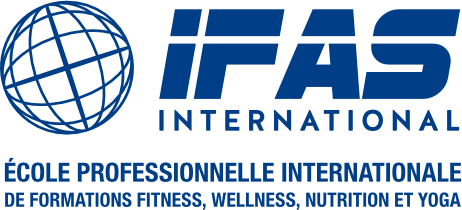 INSCRIPTION FORMATION FIT PUMP CORRESPONDANCERèglement et conditions d’inscription :- En cas d’arrêt de la formation pour toute raison, l’inscription n’est pas remboursée - L’école de formation IFAS  se dégage de toute responsabilité en cas d’accident du participant durant les cours, un médecin sera consulté avant de commencer le cours en cas de complication médicale.- En cas de litige le for juridique est à Nyon en SuisseLa facture et ou devis est envoyé par mail.  	Je paie par virement bancaire	 E-banking 	Oui / Non    (pas de frais supplémentaires)Je paie par Paypal, Visa ou Twint		Oui / Non    (frais plus 2%)Formulaire à nous retourner Lu et approuvé à : ………………………………… le :………………… ……..…………Signature du participant………………………………………Relations bancaires  IBAN CH39 0076 7000 A095 6929 1  BIC/SWIFT : BCVLCH2LXXX Clearing : 767     En faveur de : IFAS FORMATIONS FITNESS / FALCY CH-1298 Céligny